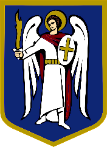 депутатКИЇВСЬКОЇ МІСЬКОЇ РАДИ IX СКЛИКАННЯ«   21   »   квітня      2021 р.                                                                                №  08/279/09/018-197Постійній комісії Київської міської ради з питань освіти і науки, сім'ї, молоді та спортувул. Хрещатик, 36м. Київ, 01044Прошу включити до порядку денного, найближчого засідання, постійної комісії Київської міської ради з питань освіти і науки, сім'ї, молоді та спорту наступні питання:Річний звіт представника департаменту молоді та спорту з питань діяльності Шкіл вищої спортивної майстерності за період 01.01.2020 – 31.12.2020 року а саме:Стан матеріально-технічного забезпеченняФінансове забезпечення діяльності шкіл (заплановано бюджетом на 2020 рік та фактичне виконання в 2020 році)Характеристика тренерського та адміністративного складу шкіл а також складу учнів(спортсменів шкіл)Інформація про заходи які відбулися за участю шкілІнформація про результативність (спортивні досягнення) вихованців шкіл на спортивних змаганнях в 2020 році.Плани діяльності шкіл вищої спортивної майстерності на 2021 рік.З повагою,депутат Київської міської ради,член депутатської фракції «ГОЛОС»у Київській міській раді 					            Вадим ВАСИЛЬЧУКСимоненко Максим Сергійович 093 971 80 91